   臺南市關廟區公所108年度推動災害防救教育宣導執行成果活動名稱：松腳社區政令宣導暨防災宣導活動名稱：松腳社區政令宣導暨防災宣導宣導單位：關廟區公所宣導地點：松腳社區活動中心宣導時間：108年5月26日宣導人數：120人                        成果照片                        成果照片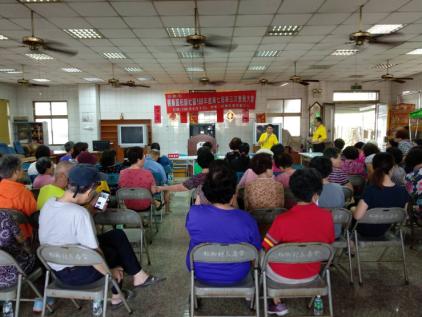 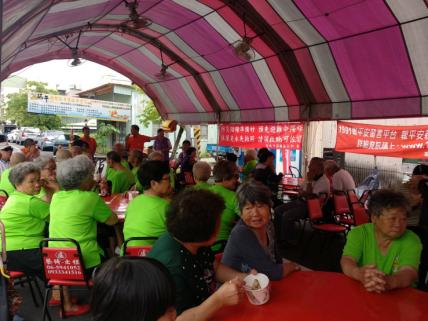 